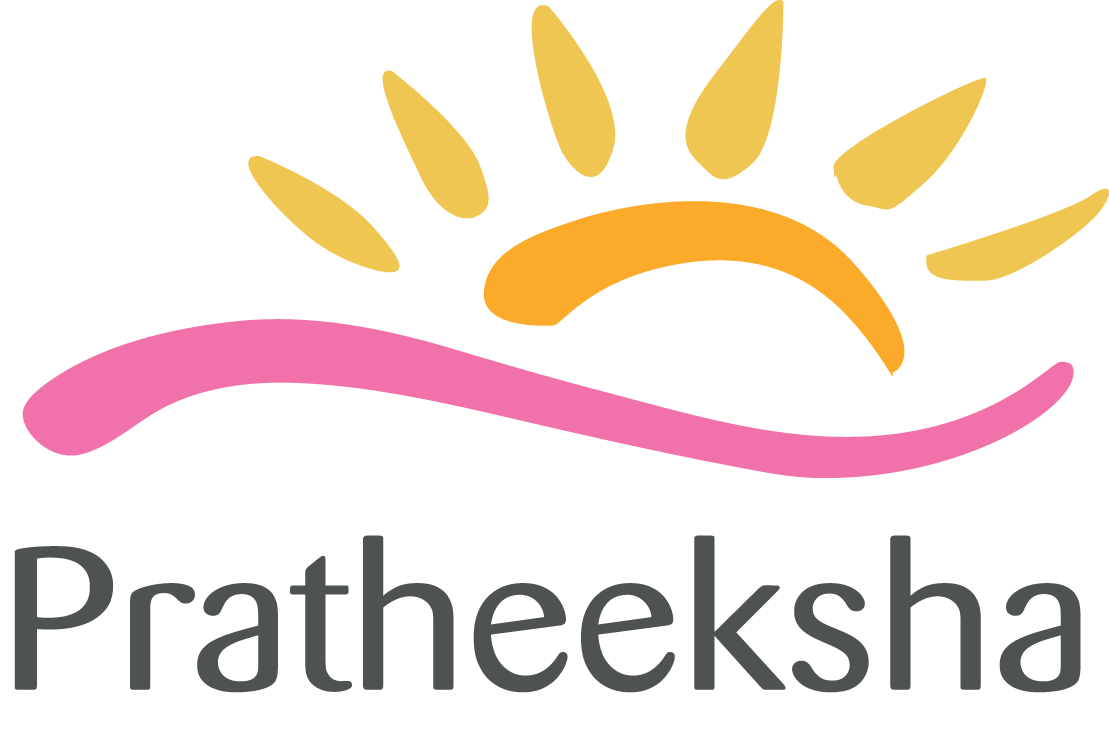 Application Form for the Sponsorship of MBBS / Engineering / B.Pharm/ Nursing / Diploma / ITIApplication Form for the Sponsorship of MBBS / Engineering / B.Pharm/ Nursing / Diploma / ITIApplication Form for the Sponsorship of MBBS / Engineering / B.Pharm/ Nursing / Diploma / ITIName of the Candidate:Date of Birth: Name of Guardian:Relationship with Guardian:Present Address:Permanent AddressTelephone/Mobile No.Annual income Whether you belong to the BPL Category  If yes pl give the ref.no. of the certificate issued by appropriate authorities      ::                 :                         :  YES/NO:QualificationName of the Course pursuing:Name & Address of the institution:DeclarationI certify that the above information is correct and true to the best of my knowledge and belief. I understand and agree that in the event of any information being found false or in-correct, my application is liable to be rejected at any stage of processing.Place :Date :                                                                                                                          Signature of the ApplicantDeclarationI certify that the above information is correct and true to the best of my knowledge and belief. I understand and agree that in the event of any information being found false or in-correct, my application is liable to be rejected at any stage of processing.Place :Date :                                                                                                                          Signature of the ApplicantDeclarationI certify that the above information is correct and true to the best of my knowledge and belief. I understand and agree that in the event of any information being found false or in-correct, my application is liable to be rejected at any stage of processing.Place :Date :                                                                                                                          Signature of the Applicant